Рабочая ПРОГРАММа УЧЕБНОЙ ДИСЦИПЛИНЫПОО.01. Основы психологиипрограммы подготовки квалифицированных рабочих, служащих  по профессии 13.01.05. Электромонтер по техническому обслуживанию электростанций и сетейквалификации: Электромонтер оперативно-выездной бригады  Электромонтер по обслуживанию подстанций  Электромонтер по обслуживанию электрооборудования электростанций  Электромонтер по эксплуатации распределительных сетей  Электрослесарь по обслуживанию автоматики и средств измерений электростанций.ЯКУТСК, 2017  Рабочая программа предлагаемой образовательной организацией  учебной  дисциплины  «Основы психологии» разработана на основе примерной программы  учебной дисциплины «Основы психологии» и федерального государственного образовательного стандарта по профессии среднего профессионального образования: 13.01.05. Электромонтер по техническому обслуживанию электростанций и сетей.Организация – разработчик: Государственное автономное профессиональное образовательное учреждение РС (Я) «Якутский промышленный техникум». Разработчик: Христофорова Виктория Викторовна, преподаватель  учебной дисциплины «Основы психологии».СОДЕРЖАНИЕ1. паспорт ПРОГРАММЫ УЧЕБНОЙ ДИСЦИПЛИНЫОсновы психологииДисциплина входит в общий гуманитарный и социально-экономический цикл. Данная дисциплина тесно связана с такими дисциплинами, изучаемыми студентами в рамках в рамках основной профессиональной образовательной программы, как «История», дополняет и углубляет гуманитарные знания студентов о личности, обществе и особенностях взаимодействия личностей в обществе.1.1. Область применения программыРабочая программа учебной дисциплины является частью программы подготовки квалифицированных рабочих, служащих среднего профессионального образования по профессии: 13.01.05. Электромонтер по техническому обслуживанию электростанций и сетей.1.2. Место дисциплины в структуре основной профессиональной образовательной программы: (ПОО), предлагаемые образовательной организацией1.3. Цели и задачи учебной дисциплины – требования к результатам освоения дисциплиныЦелью «Основы психологии» является ввести будущего специалиста в мир психологии как область знания и социальной практики и познакомить с общими закономерностями функционирования психики человека, с общими основами психологических знаний, необходимых для более глубокого понимания и лучшего усвоения специальных разделов психологии, связанных с будущей профессиональной деятельностью.Задачи: - создание у студентов целостного представления о психике и личности человека, о творческой природе человеческой психики; - ознакомление с системой основных психологических категорий и наиболее общими закономерностями психической деятельности человека;- овладение некоторыми приемами и методами психологического исследования и самопознания.Программа по «Основы  психологии» построена с учётом новейших достижений в области психологии и смежных наук по направлению подготовки в соответствии с требованиями ФГОС ВО третьего поколения.«Основы психологии», являясь базовым (фундаментальным) курсом, знакомит студентов с механизмами и законами психической деятельности, закладывает фундамент научного мировоззрения. Структура «Основы психологии» включает лекционные, семинарские, лабораторные занятия, а также самостоятельную работу студентов, итоговый контроль знаний.Перечень планируемых результатов обучения по дисциплине «Основы психологии»  в форме требований к знаниям, умениям, владениям способами деятельности и навыками их применения в практической деятельности (компетенциям) В результате освоения дисциплины обучающийся должен:1.4. Рекомендуемое количество часов на освоение учебной дисциплины:максимальной учебной нагрузки студента  54 часов, в том числе:обязательной аудиторной учебной нагрузки обучающегося 36 часов;самостоятельной работы обучающегося 18 часов.                     2. СТРУКТУРА И СОДЕРЖАНИЕ УЧЕБНОЙ ДИСЦИПЛИНЫ2.1. Объем учебной дисциплины и виды учебной работы2.2. Тематический план и содержание учебной дисциплины  ПОО.01«Основы психологии»3. условия реализации программы учебной дисциплины3.1. Требования к материально-техническому обеспечениюРеализация программы учебной дисциплины требует наличия учебного кабинета  общественных дисциплин.Оборудование учебного кабинета:- посадочные места по количеству обучающихся;- рабочее место преподавателя;- комплект учебно-наглядных пособий «Основы психологии»;Технические средства обучения:- компьютер с лицензионным программным обеспечением;- мультимедийный проектор;-экран;- интерактивная доска3.2. Информационное обеспечение обученияПеречень рекомендуемых учебных изданий, Интернет-ресурсов, дополнительной литературы.Основные источники:Кибанов А.Я., Захаров Д.К., Коновалова В.Г. Этика деловых отношений: учебник. – М.: ИНФРА – М.,2013.Крысько В.Г. Общая психология в схемах и комментариях /. - 7-е изд., перераб. и доп. - М.: Вузовский учебник, НИЦ ИНФРА-М, 2016. - 196 с.: 60x90 1/16 (Переплёт) ISBN 978-5-9558-0446-0, 500 экз.Лисенкова Л.Ф. Психология и этика деловых отношений. Уч. пособие для экономистов._ М.: Институт практической психологии,2011Ломтатидзе О.В., Алексеева А.С.,Общая психология : Сенсорно-перцептивные процессы: Практикум / - 2-е изд., стер. - М.:Флинта, Изд-во Урал. ун-та, 2017. - 176 с. ISBN 978-5-9765-3155-0Макарова, И. В. Общая психология : учебное пособие для СПО / И. В. Макарова. — М. : Издательство Юрайт, 2016. — 182 с. — (Серия : Профессиональное образование). — ISBN 978-5-9916-5997-0.Усов В.Ц. Профессиональная этика и психология в общественном питании: Уч.пособие для ПТУ.- М.: Высшая школа,2013Дополнительные источники:Андреева Г.М. Социальная психология. М.: Аспект – Пресс, 2012Баева О.А. Ораторское искусство и деловое общение: - М.: Новое знание, 2011 .Лавриненко В.Н. Психология и этика делового общения: Учебник для вызов/ Под ред. проф. –М.:ЮНИТИ-ДАНА,2015 - 415с.Петровский А.В., Ярошевский М.Г. Психология: Учебник для студ. высш. пед. учеб.  заведений. – М.:»Академия», 2014. – 512с.Пряжников Н.С., Пряжникова Е.Ю. Психология труда и человеческого достоинства: Уч.пособие для студентов высших уч.заведений. – М.: «Академия», 2013Ратанова Т.А., Шляхта Н.Ф. Психодиагностические методы изучения личности: Уч.пособие. – М.: Московский психолого - социальный институт: Флинта,2013.Шеламова Г.М. Деловая культура и психология общения: Учебник для нач. проф. образования; Учебное пособие для сред. проф. Образования. - 2-е изд.- М.: Издательский центр «Академия», 2013Интернет-ресурсы:	1. www.koob.ru	2. www. рsychology.ru            3. WWW.trepsy.net.Кадровое обеспечение образовательного процессаРеализация примерной рабочей программы учебной дисциплины «Основы психологии» должна обеспечиваться педагогическими кадрами, имеющими профессиональное высшее образование, соответствующее профилю преподаваемой дисциплины Преподаватели, ведущие образовательную деятельность, должны регулярно, не менее 1 раза в 3 года, повышать свою квалификацию по профилю преподаваемой дисциплины, на курсах повышения квалификации или переподготовки.4.    4. КОНТРОЛЬ И ОЦЕНКА РЕЗУЛЬТАТОВ ОСВОЕНИЯ УЧЕБНОЙ ДИСЦИПЛИНЫОценка качества освоения настоящей Программы включает в себя текущий контроль знаний в форме устных опросов на лекциях и практических занятиях, выполнение контрольной и  самостоятельной работы (в письменной или устной форме);Для текущего контроля образовательной организацией создаются фонды оценочных средств,    предназначенных    для    определения    соответствия    (или      несоответствия) индивидуальных образовательных достижений основным показателям результатов подготовки. Фонды оценочных средств включают средства поэтапного контроля формирования компетенций:вопросы для проведения устного опроса на лекциях и практических занятиях;задания для самостоятельной работы (составление рефератов по темам примерной программы);вопросы и задания к контрольной работе;тесты для контроля знаний;практические занятия.Результаты	освоения	выражаются	в	освоении	общих	и	профессиональных компетенций, определенных в программе.Оценочные средства контроля формируемых компетенцийШкала оценки образовательных достиженийРазработчик:Психолог: _____________Христофорова В.В.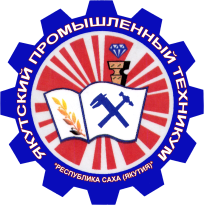 Министерство  образования и науки Республики Саха(Якутия)Государственное автономное профессиональное  образовательное учреждение Республики Саха (Якутия)«Якутский промышленный техникум»УТВЕРЖДАЮЗаместитель директора по УР_________________ С.В.Иванова«_____» __________ 20 ___ г.РАССМОТРЕНОна заседании предметно-цикловойкомиссии металлообработки и техникиПротокол № ___ от ________ 2017 г.Председатель ПЦК ________________Игнатьева М.В.ОДОБРЕНО И РЕКОМЕНДОВАНОМетодическим советом ГАПОУ РС(Я) ЯПТПротокол № ___ от ________ 2017 г.Председатель МС___________________Филиппов М.И.стр.ПАСПОРТ ПРОГРАММЫ УЧЕБНОЙ ДИСЦИПЛИНЫ4СТРУКТУРА и содержание УЧЕБНОЙ ДИСЦИПЛИНЫ7условия реализации программы учебной дисциплины13Контроль и оценка результатов Освоения учебной дисциплины16КодОбщие компетенцииОК 1   Понимать	сущность	и социальную значимость будущей профессии, проявлять к ней устойчивый интерес.ОК 2   Организовывать собственную деятельность, исходя из цели  и способов ее достижения, определенных руководителем.ОК 3  Анализировать рабочую ситуацию, осуществлять текущий и итоговый  контроль, оценку и коррекцию собственной деятельности, нести ответственность за результаты  своей работы; ОК 4.Осуществлять поиск информации , необходимой для эффективного т выполнения профессиональных задач.ОК 5.Использовать информационно-коммуникационные  технологии в профессиональной деятельностиОК 6.Работать в команде, эффективно общаться с коллегами, руководством, клиентами.ОК 7.Исполнять воинскую обязанность, в том числе с применением полученных профессиональных знаний (для юношей)Знать:специфику человека как субъекта самоорганизации и самообразования; способы изучения специфики человека как субъекта профессиональной подготовки.специфику человека как субъекта самоорганизации и самообразования;способы изучения специфики человека как субъекта профессиональной подготовки; охарактеризовать закономерности возникновения чувств, образов и особенности их существования; рассмотреть условия взаимодействия человека и мира на ступени чувственного познания ценностные основы педагогической деятельности и иметь представления о психологической природе личности; о сущности деятельности и общения как условий психического развития личности человека- специфику человека как субъекта самоорганизации и самообразования;- способы изучения специфики человека как субъекта профессиональнойУметь:ориентироваться в системе психических явлений и применять психологические знания в жизнедеятельности, в том числе профессиональной деятельностиориентироваться в системе психических явлений и применять психологические знания в жизнедеятельности, в том числе профессиональной деятельности; показать качественное своеобразие и раскрыть преимущество второй ступени познания;  проследить особенности волевой регуляции в психологической деятельности человека.ориентироваться в системе психических явлений и применять психологические знания в жизнедеятельности; уметь наблюдать и анализировать в психологическом плане собственное поведение и поведение других людей;Вид учебной работыНаименование разделов и темНаименование разделов и темСодержание учебного материала, лабораторные и практические работы, самостоятельная работа обучающихся, курсовая работ (проект) (если предусмотрены)Содержание учебного материала, лабораторные и практические работы, самостоятельная работа обучающихся, курсовая работ (проект) (если предусмотрены)Содержание учебного материала, лабораторные и практические работы, самостоятельная работа обучающихся, курсовая работ (проект) (если предусмотрены)Содержание учебного материала, лабораторные и практические работы, самостоятельная работа обучающихся, курсовая работ (проект) (если предусмотрены)Содержание учебного материала, лабораторные и практические работы, самостоятельная работа обучающихся, курсовая работ (проект) (если предусмотрены)Содержание учебного материала, лабораторные и практические работы, самостоятельная работа обучающихся, курсовая работ (проект) (если предусмотрены)Количество часовУровень освоения1122222234Раздел 1. Раздел 1. Основы  психологииОсновы  психологииОсновы  психологииОсновы  психологииОсновы  психологииОсновы  психологии36Тема 1. Введение в психологиюТема 1. Введение в психологиюСодержание учебного материалаСодержание учебного материалаСодержание учебного материалаСодержание учебного материалаСодержание учебного материалаСодержание учебного материала1       1Тема 1. Введение в психологиюТема 1. Введение в психологию1212121212Что изучает психология? Цель и задачи учебной дисциплины, ее роль в формировании у обучающихся профессиональных компетенций. Краткая характеристика основных разделов учебной дисциплины. Порядок и форма проведения занятий, использование основной и дополнительной литературы.Рекомендации по организации самостоятельной работы обучающихся при изучении дисциплины.Значение и задачи психологии как науки. Головной мозг и психика. 1       11Тема 1. Введение в психологиюТема 1. Введение в психологиюТема 1. Введение в психологиюТема 1. Введение в психологиюТема 1. Введение в психологиюТема 1. Введение в психологиюПрактические занятия: Раскрыть понятия надежности, валидности, достоверности тестов и репрезентативности исследования  Самостоятельная работа студентов:     - Миф в общественном сознании     - Психология в Средние векаПрактические занятия: Раскрыть понятия надежности, валидности, достоверности тестов и репрезентативности исследования  Самостоятельная работа студентов:     - Миф в общественном сознании     - Психология в Средние векаПрактические занятия: Раскрыть понятия надежности, валидности, достоверности тестов и репрезентативности исследования  Самостоятельная работа студентов:     - Миф в общественном сознании     - Психология в Средние векаПрактические занятия: Раскрыть понятия надежности, валидности, достоверности тестов и репрезентативности исследования  Самостоятельная работа студентов:     - Миф в общественном сознании     - Психология в Средние векаПрактические занятия: Раскрыть понятия надежности, валидности, достоверности тестов и репрезентативности исследования  Самостоятельная работа студентов:     - Миф в общественном сознании     - Психология в Средние векаПрактические занятия: Раскрыть понятия надежности, валидности, достоверности тестов и репрезентативности исследования  Самостоятельная работа студентов:     - Миф в общественном сознании     - Психология в Средние века4Тема 2. Познавательная сфераТема 2. Познавательная сфераСодержание учебного материалаСодержание учебного материалаСодержание учебного материалаСодержание учебного материалаСодержание учебного материалаСодержание учебного материала1       1Тема 2. Познавательная сфераТема 2. Познавательная сфера1212121212ОщущенияПонятие о восприятии. 1       12Тема 2. Познавательная сфераТема 2. Познавательная сфера Практические занятия: Вычислить объем восприятия, провести опыт на осязание, установить константность зрительного восприятия формы  Практические занятия: Вычислить объем восприятия, провести опыт на осязание, установить константность зрительного восприятия формы  Практические занятия: Вычислить объем восприятия, провести опыт на осязание, установить константность зрительного восприятия формы  Практические занятия: Вычислить объем восприятия, провести опыт на осязание, установить константность зрительного восприятия формы  Практические занятия: Вычислить объем восприятия, провести опыт на осязание, установить константность зрительного восприятия формы  Практические занятия: Вычислить объем восприятия, провести опыт на осязание, установить константность зрительного восприятия формы Тема 2. Познавательная сфераТема 2. Познавательная сфера Практические занятия: Вычислить объем восприятия, провести опыт на осязание, установить константность зрительного восприятия формы  Практические занятия: Вычислить объем восприятия, провести опыт на осязание, установить константность зрительного восприятия формы  Практические занятия: Вычислить объем восприятия, провести опыт на осязание, установить константность зрительного восприятия формы  Практические занятия: Вычислить объем восприятия, провести опыт на осязание, установить константность зрительного восприятия формы  Практические занятия: Вычислить объем восприятия, провести опыт на осязание, установить константность зрительного восприятия формы  Практические занятия: Вычислить объем восприятия, провести опыт на осязание, установить константность зрительного восприятия формы 4Тема 2. Познавательная сфераТема 2. Познавательная сфераСамостоятельная работа студентов: - Систематическая проработка конспектов занятий, учебной и специальной литературы (по вопросам к параграфам, главам учебных пособий, составленным преподавателем). Выполнение домашних заданий по теме:- Законы восприятия и их использование в рекламе.- Зигмунд Фрейд – основоположник психоанализаСамостоятельная работа студентов: - Систематическая проработка конспектов занятий, учебной и специальной литературы (по вопросам к параграфам, главам учебных пособий, составленным преподавателем). Выполнение домашних заданий по теме:- Законы восприятия и их использование в рекламе.- Зигмунд Фрейд – основоположник психоанализаСамостоятельная работа студентов: - Систематическая проработка конспектов занятий, учебной и специальной литературы (по вопросам к параграфам, главам учебных пособий, составленным преподавателем). Выполнение домашних заданий по теме:- Законы восприятия и их использование в рекламе.- Зигмунд Фрейд – основоположник психоанализаСамостоятельная работа студентов: - Систематическая проработка конспектов занятий, учебной и специальной литературы (по вопросам к параграфам, главам учебных пособий, составленным преподавателем). Выполнение домашних заданий по теме:- Законы восприятия и их использование в рекламе.- Зигмунд Фрейд – основоположник психоанализаСамостоятельная работа студентов: - Систематическая проработка конспектов занятий, учебной и специальной литературы (по вопросам к параграфам, главам учебных пособий, составленным преподавателем). Выполнение домашних заданий по теме:- Законы восприятия и их использование в рекламе.- Зигмунд Фрейд – основоположник психоанализаСамостоятельная работа студентов: - Систематическая проработка конспектов занятий, учебной и специальной литературы (по вопросам к параграфам, главам учебных пособий, составленным преподавателем). Выполнение домашних заданий по теме:- Законы восприятия и их использование в рекламе.- Зигмунд Фрейд – основоположник психоанализа4Тема 2. Познавательная сфераТема 2. Познавательная сфераТема  3. ПамятьТема  3. ПамятьСодержание учебного материалаСодержание учебного материалаСодержание учебного материалаСодержание учебного материалаСодержание учебного материалаСодержание учебного материала42Тема  3. ПамятьТема  3. ПамятьПрактические занятияПрактические занятияПрактические занятияПрактические занятияПрактические занятияПрактические занятия42Тема  3. ПамятьТема  3. Память11 Память. Память в системе познавательной деятельности. Значение памяти в жизни и деятельности человека, в обучении и воспитании. Определение памяти. Теория памяти в психологии. Ассоциативная норма памяти. Гештальт теория памяти. Смысловая концепция памяти. Психоаналитическая теория памяти. Физиологические основы памяти. Процессы и виды памяти. Виды памяти и их особенности. Классификация видов памяти по органам чувств и использованию мимических средств: образная, словесно-логическая, двигательная, эмоциональная, произвольная и непроизвольная, механическая и логическая, непосредственная и опосредованная. Особенности кратковременной, промежуточной, долговременной, мгновенной памяти. Процессы памяти.           Память. Память в системе познавательной деятельности. Значение памяти в жизни и деятельности человека, в обучении и воспитании. Определение памяти. Теория памяти в психологии. Ассоциативная норма памяти. Гештальт теория памяти. Смысловая концепция памяти. Психоаналитическая теория памяти. Физиологические основы памяти. Процессы и виды памяти. Виды памяти и их особенности. Классификация видов памяти по органам чувств и использованию мимических средств: образная, словесно-логическая, двигательная, эмоциональная, произвольная и непроизвольная, механическая и логическая, непосредственная и опосредованная. Особенности кратковременной, промежуточной, долговременной, мгновенной памяти. Процессы памяти.           Память. Память в системе познавательной деятельности. Значение памяти в жизни и деятельности человека, в обучении и воспитании. Определение памяти. Теория памяти в психологии. Ассоциативная норма памяти. Гештальт теория памяти. Смысловая концепция памяти. Психоаналитическая теория памяти. Физиологические основы памяти. Процессы и виды памяти. Виды памяти и их особенности. Классификация видов памяти по органам чувств и использованию мимических средств: образная, словесно-логическая, двигательная, эмоциональная, произвольная и непроизвольная, механическая и логическая, непосредственная и опосредованная. Особенности кратковременной, промежуточной, долговременной, мгновенной памяти. Процессы памяти.           Память. Память в системе познавательной деятельности. Значение памяти в жизни и деятельности человека, в обучении и воспитании. Определение памяти. Теория памяти в психологии. Ассоциативная норма памяти. Гештальт теория памяти. Смысловая концепция памяти. Психоаналитическая теория памяти. Физиологические основы памяти. Процессы и виды памяти. Виды памяти и их особенности. Классификация видов памяти по органам чувств и использованию мимических средств: образная, словесно-логическая, двигательная, эмоциональная, произвольная и непроизвольная, механическая и логическая, непосредственная и опосредованная. Особенности кратковременной, промежуточной, долговременной, мгновенной памяти. Процессы памяти.          42Тема  3. ПамятьТема  3. Память42Тема  3. ПамятьТема  3. ПамятьСамостоятельная работа студентов:Систематическая проработка конспектов занятий, учебной и специальной литературы (по вопросам к параграфам, главам учебных пособий, составленным преподавателем). Выполнение домашних заданий по теме: ПамятьСамостоятельная работа студентов:Систематическая проработка конспектов занятий, учебной и специальной литературы (по вопросам к параграфам, главам учебных пособий, составленным преподавателем). Выполнение домашних заданий по теме: ПамятьСамостоятельная работа студентов:Систематическая проработка конспектов занятий, учебной и специальной литературы (по вопросам к параграфам, главам учебных пособий, составленным преподавателем). Выполнение домашних заданий по теме: ПамятьСамостоятельная работа студентов:Систематическая проработка конспектов занятий, учебной и специальной литературы (по вопросам к параграфам, главам учебных пособий, составленным преподавателем). Выполнение домашних заданий по теме: ПамятьСамостоятельная работа студентов:Систематическая проработка конспектов занятий, учебной и специальной литературы (по вопросам к параграфам, главам учебных пособий, составленным преподавателем). Выполнение домашних заданий по теме: ПамятьСамостоятельная работа студентов:Систематическая проработка конспектов занятий, учебной и специальной литературы (по вопросам к параграфам, главам учебных пособий, составленным преподавателем). Выполнение домашних заданий по теме: Память42Тема  4. МышлениеТема  4. МышлениеСодержание учебного материала Содержание учебного материала Содержание учебного материала Содержание учебного материала Содержание учебного материала Содержание учебного материала Тема  4. МышлениеТема  4. МышлениеПрактические занятияПрактические занятияПрактические занятияПрактические занятияПрактические занятияПрактические занятияТема  4. МышлениеТема  4. Мышление121212  Мышление и его характеристика. Мышление как обобщенное и опосредованное отражение действительности. Виды мышления. Теоретическое и практическое мышление, их подвиды: понятийное, образное, наглядно-образное, наглядно-действенное. Мышление и речь. Функции и виды речи. Психологическая структура мыслительной деятельности. Мыслительные операции как основные механизмы мышления. Мышление и эмоции. Особенности моего мышления  Мышление и его характеристика. Мышление как обобщенное и опосредованное отражение действительности. Виды мышления. Теоретическое и практическое мышление, их подвиды: понятийное, образное, наглядно-образное, наглядно-действенное. Мышление и речь. Функции и виды речи. Психологическая структура мыслительной деятельности. Мыслительные операции как основные механизмы мышления. Мышление и эмоции. Особенности моего мышления  Мышление и его характеристика. Мышление как обобщенное и опосредованное отражение действительности. Виды мышления. Теоретическое и практическое мышление, их подвиды: понятийное, образное, наглядно-образное, наглядно-действенное. Мышление и речь. Функции и виды речи. Психологическая структура мыслительной деятельности. Мыслительные операции как основные механизмы мышления. Мышление и эмоции. Особенности моего мышления2     2Тема  4. МышлениеТема  4. МышлениеСамостоятельная работа студентов:Систематическая проработка конспектов занятий, учебной и специальной литературы (по вопросам к параграфам, главам учебных пособий, составленным преподавателем). Выполнение домашних заданий по теме:- Виды мышленияСамостоятельная работа студентов:Систематическая проработка конспектов занятий, учебной и специальной литературы (по вопросам к параграфам, главам учебных пособий, составленным преподавателем). Выполнение домашних заданий по теме:- Виды мышленияСамостоятельная работа студентов:Систематическая проработка конспектов занятий, учебной и специальной литературы (по вопросам к параграфам, главам учебных пособий, составленным преподавателем). Выполнение домашних заданий по теме:- Виды мышленияСамостоятельная работа студентов:Систематическая проработка конспектов занятий, учебной и специальной литературы (по вопросам к параграфам, главам учебных пособий, составленным преподавателем). Выполнение домашних заданий по теме:- Виды мышленияСамостоятельная работа студентов:Систематическая проработка конспектов занятий, учебной и специальной литературы (по вопросам к параграфам, главам учебных пособий, составленным преподавателем). Выполнение домашних заданий по теме:- Виды мышленияСамостоятельная работа студентов:Систематическая проработка конспектов занятий, учебной и специальной литературы (по вопросам к параграфам, главам учебных пособий, составленным преподавателем). Выполнение домашних заданий по теме:- Виды мышления2Тема 5. ВоображенияТема 5. ВоображенияСодержание учебного материала Содержание учебного материала Содержание учебного материала Содержание учебного материала Содержание учебного материала Содержание учебного материала Тема 5. ВоображенияТема 5. ВоображенияПрактические занятияПрактические занятияПрактические занятияПрактические занятияПрактические занятияПрактические занятияТема 5. ВоображенияТема 5. Воображения12121212Воображение и его характеристикаСновидения как форма воображенияВоображение и его характеристикаСновидения как форма воображения22Тема 5. ВоображенияТема 5. ВоображенияСамостоятельная работа студентов:Систематическая проработка конспектов занятий, учебной и специальной литературы (по вопросам к параграфам, главам учебных пособий, составленным преподавателем) по теме:Самостоятельная работа студентов:Систематическая проработка конспектов занятий, учебной и специальной литературы (по вопросам к параграфам, главам учебных пособий, составленным преподавателем) по теме:Самостоятельная работа студентов:Систематическая проработка конспектов занятий, учебной и специальной литературы (по вопросам к параграфам, главам учебных пособий, составленным преподавателем) по теме:Самостоятельная работа студентов:Систематическая проработка конспектов занятий, учебной и специальной литературы (по вопросам к параграфам, главам учебных пособий, составленным преподавателем) по теме:Самостоятельная работа студентов:Систематическая проработка конспектов занятий, учебной и специальной литературы (по вопросам к параграфам, главам учебных пособий, составленным преподавателем) по теме:Самостоятельная работа студентов:Систематическая проработка конспектов занятий, учебной и специальной литературы (по вопросам к параграфам, главам учебных пособий, составленным преподавателем) по теме:4Тема  6. ВниманиеТема  6. ВниманиеСодержание учебного материалаСодержание учебного материалаСодержание учебного материалаСодержание учебного материалаСодержание учебного материалаСодержание учебного материалаТема  6. ВниманиеТема  6. ВниманиеПрактические занятияПрактические занятияПрактические занятияПрактические занятияПрактические занятияПрактические занятияТема  6. ВниманиеТема  6. Внимание12 Внимание.  Разумная жизнь человека. Понятие о внимании. Функции внимания. Психологические теории внимания. Виды внимания. Природное и социальное обусловленное внимание, непосредственное и опосредованное внимание, непроизвольное, произвольное и послепроизвольное внимание, чувственное и интеллектуальное внимание. Свойства внимания: устойчивость, концентрация переключения, распределение внимания и объем. Расстройства внимания и их коррекция в учебно-воспитательном процессе.Свойства и виды внимания. Особенности моего внимания Внимание.  Разумная жизнь человека. Понятие о внимании. Функции внимания. Психологические теории внимания. Виды внимания. Природное и социальное обусловленное внимание, непосредственное и опосредованное внимание, непроизвольное, произвольное и послепроизвольное внимание, чувственное и интеллектуальное внимание. Свойства внимания: устойчивость, концентрация переключения, распределение внимания и объем. Расстройства внимания и их коррекция в учебно-воспитательном процессе.Свойства и виды внимания. Особенности моего внимания Внимание.  Разумная жизнь человека. Понятие о внимании. Функции внимания. Психологические теории внимания. Виды внимания. Природное и социальное обусловленное внимание, непосредственное и опосредованное внимание, непроизвольное, произвольное и послепроизвольное внимание, чувственное и интеллектуальное внимание. Свойства внимания: устойчивость, концентрация переключения, распределение внимания и объем. Расстройства внимания и их коррекция в учебно-воспитательном процессе.Свойства и виды внимания. Особенности моего внимания Внимание.  Разумная жизнь человека. Понятие о внимании. Функции внимания. Психологические теории внимания. Виды внимания. Природное и социальное обусловленное внимание, непосредственное и опосредованное внимание, непроизвольное, произвольное и послепроизвольное внимание, чувственное и интеллектуальное внимание. Свойства внимания: устойчивость, концентрация переключения, распределение внимания и объем. Расстройства внимания и их коррекция в учебно-воспитательном процессе.Свойства и виды внимания. Особенности моего внимания Внимание.  Разумная жизнь человека. Понятие о внимании. Функции внимания. Психологические теории внимания. Виды внимания. Природное и социальное обусловленное внимание, непосредственное и опосредованное внимание, непроизвольное, произвольное и послепроизвольное внимание, чувственное и интеллектуальное внимание. Свойства внимания: устойчивость, концентрация переключения, распределение внимания и объем. Расстройства внимания и их коррекция в учебно-воспитательном процессе.Свойства и виды внимания. Особенности моего внимания22Тема  6. ВниманиеТема  6. ВниманиеСамостоятельная работа студентов:Систематическая проработка конспектов занятий, учебной и специальной литературы (по вопросам к параграфам, главам учебных пособий, составленным преподавателем) по теме:- Виды ВниманияСамостоятельная работа студентов:Систематическая проработка конспектов занятий, учебной и специальной литературы (по вопросам к параграфам, главам учебных пособий, составленным преподавателем) по теме:- Виды ВниманияСамостоятельная работа студентов:Систематическая проработка конспектов занятий, учебной и специальной литературы (по вопросам к параграфам, главам учебных пособий, составленным преподавателем) по теме:- Виды ВниманияСамостоятельная работа студентов:Систематическая проработка конспектов занятий, учебной и специальной литературы (по вопросам к параграфам, главам учебных пособий, составленным преподавателем) по теме:- Виды ВниманияСамостоятельная работа студентов:Систематическая проработка конспектов занятий, учебной и специальной литературы (по вопросам к параграфам, главам учебных пособий, составленным преподавателем) по теме:- Виды ВниманияСамостоятельная работа студентов:Систематическая проработка конспектов занятий, учебной и специальной литературы (по вопросам к параграфам, главам учебных пособий, составленным преподавателем) по теме:- Виды Внимания2Тема 7. Эмоции и чувстваТема 7. Эмоции и чувстваСодержание учебного материалаСодержание учебного материалаСодержание учебного материалаСодержание учебного материалаСодержание учебного материалаСодержание учебного материала6Тема 7. Эмоции и чувстваТема 7. Эмоции и чувства12Понятие об эмоциях и чувствах, их физиологические основы. Виды эмоций: положительные, отрицательные, стенические, астеническиеВиды чувств. Настроение, аффекты, страсти, стресс. Способы выражения эмоций и чувствПонятие об эмоциях и чувствах, их физиологические основы. Виды эмоций: положительные, отрицательные, стенические, астеническиеВиды чувств. Настроение, аффекты, страсти, стресс. Способы выражения эмоций и чувствПонятие об эмоциях и чувствах, их физиологические основы. Виды эмоций: положительные, отрицательные, стенические, астеническиеВиды чувств. Настроение, аффекты, страсти, стресс. Способы выражения эмоций и чувствПонятие об эмоциях и чувствах, их физиологические основы. Виды эмоций: положительные, отрицательные, стенические, астеническиеВиды чувств. Настроение, аффекты, страсти, стресс. Способы выражения эмоций и чувствПонятие об эмоциях и чувствах, их физиологические основы. Виды эмоций: положительные, отрицательные, стенические, астеническиеВиды чувств. Настроение, аффекты, страсти, стресс. Способы выражения эмоций и чувств1111Тема 7. Эмоции и чувстваТема 7. Эмоции и чувстваПрактические занятияПрактические занятияПрактические занятияПрактические занятияПрактические занятияПрактические занятия1111Тема 7. Эмоции и чувстваТема 7. Эмоции и чувстваПсихологические тесты: Тест №1.  Эмоциональная чувствительностьТест №2. Насколько вы конфликтны?Психологические тесты: Тест №1.  Эмоциональная чувствительностьТест №2. Насколько вы конфликтны?Психологические тесты: Тест №1.  Эмоциональная чувствительностьТест №2. Насколько вы конфликтны?Психологические тесты: Тест №1.  Эмоциональная чувствительностьТест №2. Насколько вы конфликтны?Психологические тесты: Тест №1.  Эмоциональная чувствительностьТест №2. Насколько вы конфликтны?1111Тема 8. ТемпераментТема 8. ТемпераментСодержание учебного материалаСодержание учебного материалаСодержание учебного материалаСодержание учебного материалаСодержание учебного материалаСодержание учебного материала4Тема 8. ТемпераментТема 8. ТемпераментПрактические занятияПрактические занятияПрактические занятияПрактические занятияПрактические занятияПрактические занятия4Тема 8. ТемпераментТема 8. Темперамент12121212 Темперамент. Типы темперамента. Понятие о темпераменте человека. Типы темперамента: холерический, сангвинический, флегматический, меланхолический. Понятие о темпераменте. Влияние темперамента на характеристики индивидуальности. Темперамент и основные свойства нервной системы человека. Виды темперамента: холерический, сангвинический, флегматический, меланхолический. Психологическая характеристика темперамента. Темперамент и индивидуальный стиль деятельности. Темперамент и личность. Связь темперамента с основными свойствами личности. Темперамент, впечатлительность, эмоциональность, импульсивность и тревожность. Темперамент и характер. Темперамент и способности человека. Роль темперамента в различных видах деятельностиПсихологические тесты: Тест №1. Тип темперамента. Темперамент. Типы темперамента. Понятие о темпераменте человека. Типы темперамента: холерический, сангвинический, флегматический, меланхолический. Понятие о темпераменте. Влияние темперамента на характеристики индивидуальности. Темперамент и основные свойства нервной системы человека. Виды темперамента: холерический, сангвинический, флегматический, меланхолический. Психологическая характеристика темперамента. Темперамент и индивидуальный стиль деятельности. Темперамент и личность. Связь темперамента с основными свойствами личности. Темперамент, впечатлительность, эмоциональность, импульсивность и тревожность. Темперамент и характер. Темперамент и способности человека. Роль темперамента в различных видах деятельностиПсихологические тесты: Тест №1. Тип темперамента.22ЗачетКонтрольный тестКонтрольный тест236наименование дисциплины в соответствии с учебным планомФамилия, имя, отчество, должность по штатному расписаниюКакое образовательное учреждение окончил, специальность (направление подготовки) по документу об образованииУченая степень, ученое (почетное) звание, квалификационная категорияСтаж педагогической работыСведения о повышении квалификацииУсловия привлечения к педагогической деятельности (штатный работник, внутренний совместитель, внешний совместитель)ПОО.01. Основы психологииХристофорова Виктория ВикторовнапреподавательВысшее Институт психологииСВФУ им. М.К. Аммосова, бакалаврО. – 0П. – 0д.у. – 0Курсы повышения квалификации «Краткосрочная консультативная терапия», 72 ч.В ГБУ Республики Саха (Якутия) «Центр социально-психологической поддержки семьи и молодежи» 2017 г.штатныйКонкретизированные цели освоения дисциплины (знать, уметь, владеть), обеспечивающие формирование компетенцииОценочные средства контроля формирования компетенцийЗнать:-специфику человека как субъекта самоорганизации и самообразования;-способы изучения специфики человека как субъекта профессиональной подготовки.специфику человека как субъекта самоорганизации и самообразования;-способы изучения специфики человека как субъекта профессиональной подготовки; охарактеризовать закономерности возникновения чувств, образов и особенности их существования; рассмотреть условия взаимодействия человека и мира на ступени чувственного познанияУметь:ориентироваться в системе психических явлений и применять психологические знания в жизнедеятельности, в том числе профессиональной деятельности; показать качественное своеобразие и раскрыть преимущество второй ступени познания;  проследить особенности волевой регуляции в психологической деятельности человекаориентироваться в системе психических явлений и применять психологические знания в жизнедеятельности; уметь наблюдать и анализировать в психологическом плане собственное поведение и поведение других людей;Текущий контроль:Проверка подготовки к  докладу занятиям в ходе индивидуального и группового собеседования; групповое собеседование по темам самостоятельной работы, устный опрос, проверка выполнения рефератов, презентаций; индивидуальное собеседование; тестированиеПромежуточная  аттестация:  контрольное тестированиеПроцент результативности (сумма баллов)Оценка уровня подготовкиОценка уровня подготовкиПроцент результативности (сумма баллов)оценка компетенций обучающихсяоценка уровня освоения дисциплин;85 ÷ 100высокийотлично70 ÷ 84повышенныйхорошо50 ÷ 69пороговыйудовлетворительноменее 50допороговыйнеудовлетворительно